Hobonichi's or ringed planners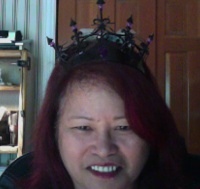 Rings? RINGS?! We don’t need no stinkin’ rings! Gather round all ye who enjoy the Hobonichi notebook and pay heed as our lovely guest, Theresa Hall, shares with us her inspiration for art and all the advice she has for those who have been thinking about planning in a Hobonichi style planner. Steve is on special assignment this week.If you have ideas for future episodes please send them to steve at philofaxy dot comShow Notes (timings approximate)00:00 - Introductions02:00 - Art in ringless planers02:30 - Why doodle?04:00 - When did you start?07:00 - Why a Hobonichi and not a ringed planner09:00 - What if you are critical of your drawings10:30 - Planning in a Hobonichi12:00 - Stickers and washi tape15:45 - How has your system evolved19:00 - Digital world22:00 - Disconnecting from the digital world24:45 - To do list for the week26:00 - Why should you use a Hobonichi?26:45 - Karine's experience of using a Hobonichi